Проект «Школа докторанта»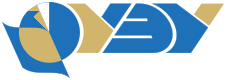 ПРОШЕДШИЕ ЛЕКЦИИ2021Дата проведенияДокладчикТема26.01.2021Новиков Александр ВладимировичЯ хочу стать доктором наук!24.02.2021Донских Олег Альбертович Научная проблема и ее теоретическое обоснование24.03.2021Беломытцева Ольга СвятославовнаТехнология подготовки докторской диссертации на тему: «Формирование эффективной системы налогового стимулирования инвестиций частных инвесторов в РФ»27.04.2021Аманжолова Бибигуль АшкеновнаГлобальные и локальные рамки актуальности, научной новизны и практической значимости результатов диссертационных исследований26.05.2021Баликоев Владимир ЗаурбековичМетодология экономических исследований17.06.2021Коган Антон Борисович«Идти в науку — терпеть муку» и другие «правила» работы над диссертацией (об опыте прошлом и будущем)